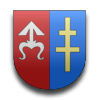 STAROSTWO POWIATOWEW SKARŻYSKU-KAMIENNEJul. Konarskiego 20, 26-110 Skarżysko-Kamiennatel: 41 39-53-001, fax: 41 25-24-001www.powiat.skarzysko.ple-mail: starostwo@skarzysko.powiat.plOS.8.2013.1Zezwolenie na transport  odpadówSprawy prowadzi Wydział Ochrony Środowiska, Rolnictwa i Leśnictwa Pl. Floriański 1   pok.108                     tel. 41 39-53-036Sprawy prowadzi Wydział Ochrony Środowiska, Rolnictwa i Leśnictwa Pl. Floriański 1   pok.108                     tel. 41 39-53-036I. Podstawa prawna wykonania usługi:Ustawa z dnia 14 grudnia 2012 r. o odpadach (Dz. U. 2013 r. poz.  21 ze zmianami).Ustawa z dnia 27 kwietnia 2001 r. Prawo ochrony środowiska (Dz. U. z 2008 r. Nr 25, poz. 150 ze zmianami).Ustawa z dnia 14 czerwca 1960 r. Kodeks postępowania administracyjnego (Dz. U. 2013 r. poz. 267) Ustawa z dnia 16 listopada 2006 r. o opłacie skarbowej (Dz. U. z 2012 r. poz. 1282 ze zmianami).I. Podstawa prawna wykonania usługi:Ustawa z dnia 14 grudnia 2012 r. o odpadach (Dz. U. 2013 r. poz.  21 ze zmianami).Ustawa z dnia 27 kwietnia 2001 r. Prawo ochrony środowiska (Dz. U. z 2008 r. Nr 25, poz. 150 ze zmianami).Ustawa z dnia 14 czerwca 1960 r. Kodeks postępowania administracyjnego (Dz. U. 2013 r. poz. 267) Ustawa z dnia 16 listopada 2006 r. o opłacie skarbowej (Dz. U. z 2012 r. poz. 1282 ze zmianami).II. Wymagane dokumenty: Na podstawie art. 233 ustawy o odpadach  wydaje się zezwolenia na transport odpadów na podstawie ustawy z 2010 r. nr 185 poz. 1243Wniosek winien być wykonany zgodnie z art. 28.4 ustawy o odpadach z 2010 r. nr 185 poz. 1243wyszczególnienie  rodzajów odpadów przewidzianych  do  zbierania lub transportu   
z uwzględnieniem  ich  składu  podstawowego  chemicznego i właściwości.....,oznaczenie  obszaru  prowadzenia  działalnościwskazanie  miejsca i sposobu  magazynowania  odpadów,wskazanie sposobu i środków transportu odpadówprzedstawienie możliwości  technicznych pozwalających  należycie  wykonywać działalność w zakresie zbierania lub transportuprzewidywany okres prowadzenia  działalności  w zakresie  zbierania lub transportu odpadów- informacje wymagane na podstawie odrębnych przepisów. -  dowód wniesienia opłaty skarbowej.II. Wymagane dokumenty: Na podstawie art. 233 ustawy o odpadach  wydaje się zezwolenia na transport odpadów na podstawie ustawy z 2010 r. nr 185 poz. 1243Wniosek winien być wykonany zgodnie z art. 28.4 ustawy o odpadach z 2010 r. nr 185 poz. 1243wyszczególnienie  rodzajów odpadów przewidzianych  do  zbierania lub transportu   
z uwzględnieniem  ich  składu  podstawowego  chemicznego i właściwości.....,oznaczenie  obszaru  prowadzenia  działalnościwskazanie  miejsca i sposobu  magazynowania  odpadów,wskazanie sposobu i środków transportu odpadówprzedstawienie możliwości  technicznych pozwalających  należycie  wykonywać działalność w zakresie zbierania lub transportuprzewidywany okres prowadzenia  działalności  w zakresie  zbierania lub transportu odpadów- informacje wymagane na podstawie odrębnych przepisów. -  dowód wniesienia opłaty skarbowej.III. Miejsce składania dokumentów:Biuro Obsługi Interesanta Starostwa Powiatowego w Skarżysku-Kamiennej, 
ul. Konarskiego 20, parterIII. Miejsce składania dokumentów:Biuro Obsługi Interesanta Starostwa Powiatowego w Skarżysku-Kamiennej, 
ul. Konarskiego 20, parterIV. OpłatyOpłata za wydaną decyzję zgodnie z ustawą o opłacie skarbowej wynosi 616 zł 
i wpłacona winna być na konto Urzędu Miejskiego w Skarżysku - Kamiennej jako właściwego miejscowo do pobierania opłaty IV. OpłatyOpłata za wydaną decyzję zgodnie z ustawą o opłacie skarbowej wynosi 616 zł 
i wpłacona winna być na konto Urzędu Miejskiego w Skarżysku - Kamiennej jako właściwego miejscowo do pobierania opłaty V. Sposób załatwienia sprawy:Decyzja administracyjnaV. Sposób załatwienia sprawy:Decyzja administracyjnaVI. Odbiór informacji:Za pośrednictwem poczty lub osobiście.Wydział Ochrony Środowiska, Rolnictwa i Leśnictwa Pl. Floriański 1   pok.108                     tel. 41 39-53-036VI. Odbiór informacji:Za pośrednictwem poczty lub osobiście.Wydział Ochrony Środowiska, Rolnictwa i Leśnictwa Pl. Floriański 1   pok.108                     tel. 41 39-53-036VII. Termin załatwienia sprawy:Zgodnie z ustawą Kodeks postępowania administracyjnego:1. do 1 miesiąca.2. do 2 miesięcy w sprawach szczególnie skomplikowanych.VII. Termin załatwienia sprawy:Zgodnie z ustawą Kodeks postępowania administracyjnego:1. do 1 miesiąca.2. do 2 miesięcy w sprawach szczególnie skomplikowanych.VIII. Tryb odwoławczyDo Samorządowego Kolegium Odwoławczego w Kielcach za pośrednictwem tut. Urzędu 
w terminie 14 dni od daty otrzymania decyzji.VIII. Tryb odwoławczyDo Samorządowego Kolegium Odwoławczego w Kielcach za pośrednictwem tut. Urzędu 
w terminie 14 dni od daty otrzymania decyzji.IX. Inne informacjeW przypadku braku kompletu wymaganych dokumentów wnioskodawca zostanie wezwany do ich uzupełnienia w terminie 7 dni od daty otrzymania wezwania.IX. Inne informacjeW przypadku braku kompletu wymaganych dokumentów wnioskodawca zostanie wezwany do ich uzupełnienia w terminie 7 dni od daty otrzymania wezwania.